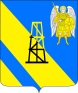 АДМИНИСТРАЦИЯ КИЕВСКОГО СЕЛЬСКОГО ПОСЕЛЕНИЯКРЫМСКОГО РАЙОНАПОСТАНОВЛЕНИЕот 30.12.2022г.										 № 386село КиевскоеОб утверждении плана нормотворческой деятельности администрации Киевского сельского поселения Крымского района на 2023 годВ соответствии с Федеральным законом от 6 октября 2003 года № 131-ФЗ «Об общих принципах организации местного самоуправления в Российской Федерации», в целях планирования нормотворческой деятельности, администрации Киевского сельского поселения Крымского района, постановляю:1. Утвердить план нормотворческой деятельности администрации Киевского сельского поселения Крымского района на 2023 год (приложение).2. Главному специалисту администрации Киевского сельского поселения Крымского района З.А.Гавриловой настоящее постановление разместить на официальном сайте администрации Киевского сельского поселения Крымского района в информационно-телекоммуникационной сети Интернет.3. Постановление вступает в силу со дня подписания.Глава Киевского сельского поселения Крымского района			Б.С.ШатунПлан нормотворческой деятельности администрации Киевского сельского  поселения Крымского района на 2023 годПриложениек постановлению администрации Киевского сельского поселения Крымского района от 30.12.2022г.   № 386№ п\пНаименованиеСрок исполненияИсполнитель1Мониторинг правоприменения -    комплексная и плановая деятельность,  по сбору, обобщению, анализу действующего законодательства РФ  для обеспечения принятия, изменения или признания утратившими силу (отмены) нормативных правовых документов органов местного самоуправления поселенияпостоянноАдминистрация сельского поселения2Об утверждении отчёта об исполнении бюджета Киевского сельского поселения Крымского района за 2022 год2 квартал 2023 годаАдминистрация сельского поселения3Подготовка проектов решения и материалов для рассмотрения на заседаниях представительного органапостоянноСоветсельского поселенияАдминистрация сельского поселения4Актуализации принятых  муниципальных правовых актов в соответствие с изменениями действующего законодательствапостоянноСовет депутатовАдминистрация сельского поселения5О внесении изменений в бюджет   сельского поселенияпо мере необходимостиСовет депутатовАдминистрация сельского поселения6О принятии муниципальных программпо мере необходимостиСовет депутатовАдминистрация сельского поселения7Утверждение бюджета поселения на 2024 год 4 кварталСовет депутатовАдминистрация сельского поселения8Актуализация принятых административных регламентов предоставления муниципальных  услуг  постоянноАдминистрация сельского поселения9Актуализация принятых нормативных правовых актов, регулирующих осуществление муниципального контроляпостоянноАдминистрация сельского поселения10Актуализация нормативных правовых актов в сфере малого и среднего бизнесапостоянноАдминистрация сельского поселения11Актуализация нормативных правовых актов в сфере противодействия коррупции в соответствие с требованиями антикоррупционного законодательства и необходимости актуализации некоторых положенийпостоянноАдминистрация сельского поселения